Publicado en Madrid el 16/10/2017 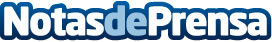 Motoreto.com, coches de ocasión vendidos solo por profesionalesLa plataforma aporta seguridad y confianza a los usuarios que busquen vehículos de ocasión y coches de km0 ya que recoge exclusivamente anuncios de concesionarios y profesionales del sectorDatos de contacto:LauraDpto Comunicación y Marketing633400304Nota de prensa publicada en: https://www.notasdeprensa.es/motoreto-com-coches-de-ocasion-vendidos-solo Categorias: Automovilismo Emprendedores E-Commerce Industria Automotriz http://www.notasdeprensa.es